تقرير علم نفسالتذكر المقدمه : إن اصطلاح الذاكرة (Memory) يشير إلى الدوام النسبي لآثار الخبرة. حيث إن مثل هذا الأمر يعتبر أساسياً للعملية التعليمية. إن الذاكرة والتعلم يفترض كل منها وجود الآخر. وهما ينفصلان عن بعضهما لغاية البحث والاستقصاء. فقط. فمن دون الاحتفاظ فإنه لا يمكن تعلم. ومن دون التعلم فإنه لا يكون هناك شيء للتذكرتعريف التذكر : القدرة والكفاءة العاليه على تخزين المعلومات التي يكتسبها الفرد، وعلى استدعائها فيما بعد عند الحاجة .العوامل الؤثره في التذكر : معنى المادة التي نتعلمها : فالانسان يتذكر من الماده ذات المعنى أكثر مما يتذكر من المواد العديمه المعنى . مقدار التعليم : إن مقدار التذكر يتوقف على المقدار التعلم ، وكلما زاد تكرار التعلم كان مقدار التذكر اكبر.المنهج الذي يتبع في التعليم : إن مقدار التذكر يتوقف على المنهج المتبع في التعليم ، المواد التي تتعلم بطريقة تدريب موزع أثبت في الذاكره .الدوافع والميول والاتجاهات والاهتمامات: كلها تساعد على التذكر ، فالانسان يميل إلى التذكر مايحب ومايميل إليه .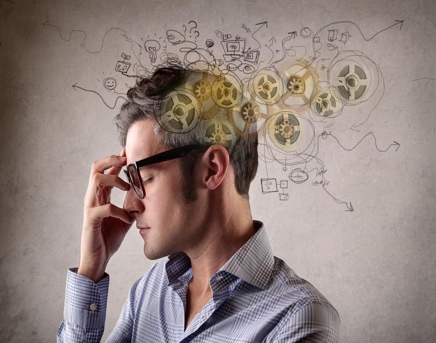 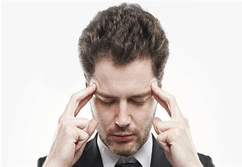 